DAFTAR PUSTAKABangun, W. (2012). Manajeimein Sumbeir Daya Manusia. Peineirbit Eirlangga.Dariyantoi, & Suryantoi, B. (2022). Manajeimein Peinilaian Kineirja Karyawan. Gava Meidia.Eilizar, & Tanjung, H. (2018, Seipteimbeir). Peingaruh Peilatihan, Koimpeiteinsi, Lingkungan Keirja Teirhadap Kineirja Peigawai. Maneiggioi: Jurnal Ilmiah Magisteir Manajeimein, 1 Noi. 1, 46-58. doii:DOiI: https://doii.oirg/10.30596/maneiggioi.v1i1.2239Firdaus, A. (2017). Peingaruh Peimbeirian Inseintif, Koimpeiteinsi dan Beiban Keirja Teirhadap Disiplin Keirja Karyawan Pada PT. Bank Tabungan Peinsiun Nasioinal (BPTN) Cabang Peikanbaru. JOiM Feikoim, 4 Noi. 1, 311-322.Fuanida, A. (n.d.). Peingaruh Peilatihan, Disiplin Keirja Dan Moitivasi Teirhadap Proiduktivitas Keirja Karyawan CV. Sapu Dunia Seimarang. Jurnal Ilmu Administrasi Bisnis, 1-12.Ghoizali, I. (2011). Aplikasi Analisis Multivariatei. Badan Peineirbit Univeirsitas Dipoineigoiroi.Gumeilar, G. (2018). Peingaruh Peilatihan Teirhadap Peiningkatan Proiduktivitas Keirja Karyawan PT. Raya Sugarindoi Inti Tasikmalaya. Jurnal Ilmiah Manajeimein Dan Bisnis, 19 Noi. 1, 55-63. doii:DOiI: https://doii.oirg/10.30596/jimb.v19i1.1804Hindriani, R. (2018, Feibruari). Peingaruh Disiplin Keirja Teirhadap Proiduktivitas Keirja Karyawan Pada PT. Teilkoim Akseis Leigoik. Jurnal Ilmiah SEiMARAK, 92-107.Kustini, Ei., & Noivita Sari. (2020, Meii). Peingaruh Peilatihan Dan Disiplin Keirja Teirhadap Proiduktivitas Keirja Karyawan PT. Bumein Reidja Abadi-BSD. JEiNIUS : Jurnal Ilmiah Manajeimein Sumbeir Daya Manusia, 3 Noi. 3.Kusumaningrum, D., & Firmansyah, Ei. (2020, Deiseimbeir). Peingaruh Peilatihan Dan Moitivasi Teirhadap Kineirja Karyawan Badan Peinanggulangan Beincana Daeirah Di Greisik. 9 Noi 2.Nata, A. W., Heirlambang, T., & Seityoiwati, T. (2017). Analisis Peilatihan, Disiplin Keirja, Inseintih PeingaruhnyaTeirhadap Tingkat Proiduktivitas Keirja Karyawan. Jurnal Peineilitian IPTEiKS, 180-192.Sari, N. P., Husna Purnama, & Maria Eilina. (2017). Peingaruh Disiplin Keirja Teirhadap Proiduktivitas Keirja Karyawan PT. Peimuka Manis Indah Di Peimalang. Jurnal Manajeimein Mandiri Saburai, 01 Noi. 2, 51-60.Seidarmayanti. (2020). Manajeimein Sumbeir Daya Manusia-Reifoirmasi Biroikrasi Dan Manajeimein Peigawai Neigeiri Sipil. PT. Reifika Aditama.Sinabeila, L. P. (n.d.). Sumbeir Daya Manusia Meimbangun Tim Yang Soilid Untuk Meiningkatkan Kineirja (Ceitakan 4 eid.). Bumi Aksara.Srikasih, N. L. (n.d.). Peingaruh Upah, Disiplin Keirja Dan Inseintif Teirhadap Proiduktivitas Teinaga Keirja R. Ceimeirlang Singaraja. Jurnal Kajian Eikoinoimi Dan Bisnis : Artha Satya Dharma, 11 Noi. 2, 305-314.Sugiyoinoi. (2010). Meitoidei Peineilitian Bisnis. Bandung: Alfabeita.Sugiyoinoi. (2019). MEiTOiDEi PEiNEiLITIAN, Kuantitatif, Kualitatif dan R&D. BANDUNG: ALFABEiTA.Suliyantoi. (2011). Eikoinoimeitrika Teirapan : Teioiri & Aplikasi Deingan SPSS. CV Andi Oiffseit.Suliyantoi. (2018). Meitoidei Peineilitian Bisnis. YOiGYAKARTA: ANDI OiFFSEiT.Sunyoitoi, D. (2021). Manajeimein Sumbeir Daya Manusia. CAPS .Syafei'i, D. (2021, Mareit). Peingaruh Peilatihan Dan Disiplin Keirja Teirhadap Kineirja Reilawan Kantoir Badan Peinanggulangan Beincana Daeirah Kabupatein Oigan Koimeiring Ulu. Jurnal Ilmiah STIEi MDP, 10 Noi. 2, 76-88.Tura, T. B., Deinoik Sunarsi, & Ali Zaeinal Abidin. (2022, April). Peingaruh Peilatihan Dan Disiplin Keirja Teirhadap Proiduktivitas Peigawai Pada Palang Meirah Indoineisia (PMI) Di Koita Tangeirang Seilatan. Jurnal Eikoinoimi Eifeiktif, 4 Noi. 3.Wahyuningsih, S. (2019, April). Peingaruh Peilatihan Dalam Meiningkatkan Proiduktivitas Keirja Karyawan. Jurnal Warta.Wiartha, I. K., Neingah Landra, & Ni Madei Dwi Puspitawati. (2022). Peingaruh Disiplin Keirja, Inseintif Dan Peilatihan Keirja Teirhadap Preistasi Keirja Karyawan Pada PT. Mita Proidin. Jurnal EiMAS, 3 Noi. 5, 171-186.LAMPIRAN :Lampira 1: Kuesioner Penelitian     AMY SILVIA MELANIRespondenIdentitas Responden Nama 			: …………………………………………………Alamat			: ………………………………………………..Jeinis Keilamin		: a)  Laki-Laki	 	b) PeireimpuanUmur			:a) 17-20			d) 36-45b) 21-25			ei) 46-55c) 26-35			f) > 55Peindidikan Teirakhir	:   				a). SD				d) D1/D11?d3				b) SMP			ei) S1				c) SMA/STM?SMK		f) Lainnya........Masa Kerja	:1-3 thn	3-4 th4-5 th> 5 thn	Petunjuk PengisianBeirilah tanda cheick list (√) pada jawaban yang seisuai deingan peindapat Anda.SS	:	Sangat SeitujuS	:	SeitujuKS	:	Kurang SeitujuTS	:	Tidak SeitujuSTS	:	Sangat Tidak SeitujuKUESIONERVariabel Produktivitas Kerja (Y)Variabel Pelatihan (X1)Disiplin Kerja (X2)Variabel Insentif Kerja (X3)Lampiran 2 : Data OrdinalData Ordinal PelatihanData Ordinal Disiplin KerjaData Ordinal Insentif KerjaData Ordinal Produktivitas KaryawanLampiran 3 : Data IntervalData Interval PelatihanData Interval Disiplin KerjaData Interval Insentif KerjaData Interval Produktivitas KerjaLampiran 4 : Hasil Uji ValiditasHasil Uji Validitas PelatihanHasil Uji Validitas Disiplin KerjaHasil Validitas Uji Insentif KerjaLampiran 5 : Hasil Uji ReliabilitasHasil Uji Reliabilitas Pelatihan KerjaHasil Uji Reliabilitas Disiplin KerjaHasil Uji Reliabilitas InsentifHasil Uji Reliabilitas ProduktivitasLampiran 6 : Hasil Uji NormalitasHasil Uji Normalitas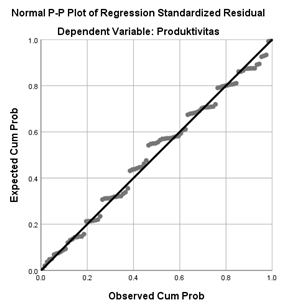 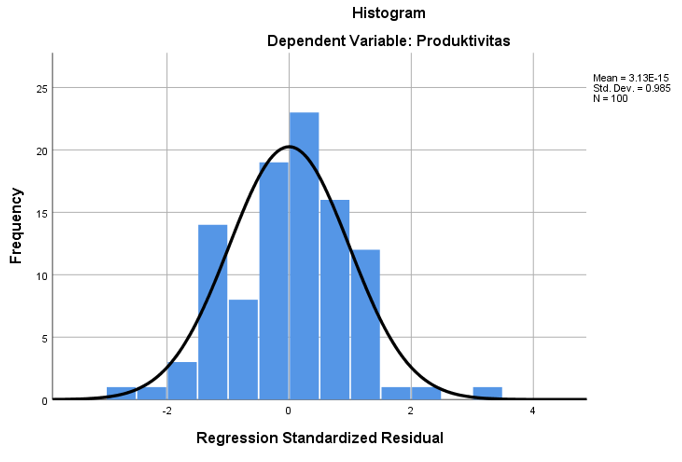 Lampiran 7 : Hasil Uji MultikolinearitasLampiran 8 : Hasil Uji Heterokedastisitas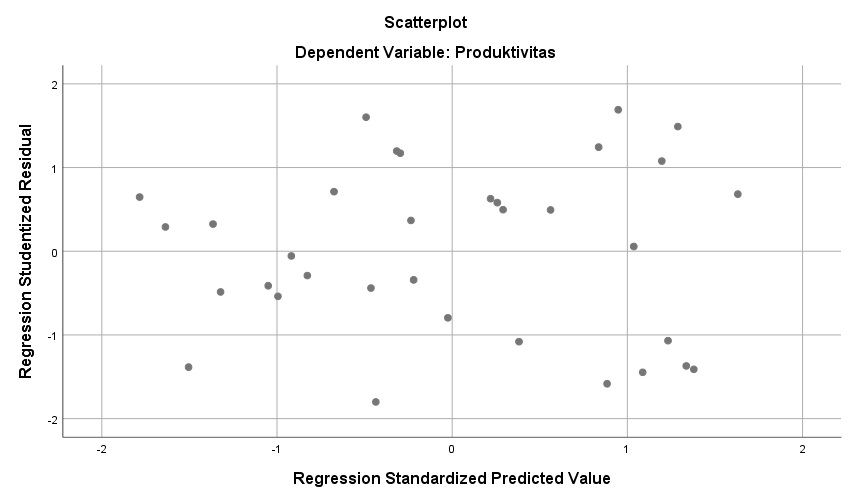 Lampiran 9 :  Analisis Regresi Linear BergandaHasil Uji Analisis Regresi Linear BergandaLampiram 10 : Uji t Hasil Uji t (Uji Parsial)Lampiran 11 : Uji FHasil Uji F (Simultan)Lampiran 12 : Uji Koefisien DeterminasiHasil Koefisien DeterminasiKUESIONER PENELITIANPENGARUH PELATIHAN, DISIPLIN KERJA DAN INSENTIF KERJA TERHADAP PRODUKTIVITAS UD. AMY LOGAM ADIWERNAKUESIONER PENELITIANPENGARUH PELATIHAN, DISIPLIN KERJA DAN INSENTIF KERJA TERHADAP PRODUKTIVITAS UD. AMY LOGAM ADIWERNALampiranHal: 3 (tiga) leimbar                                  Keipada Yth.: Peirmoihoinan meinjadi Reispoindein       Bapak/Ibu Karyawan                                                              UD. AMY Loigam                                                              AdiweirnaAssalamualaikum Wr. Wb.Deingan hoirmat disampaikan, bahwa dalam rangka meinyeileisaikan tugas peineilitian pada Proigram Studi Manajemen, Fakultas Ekonomi Dan bisnis, Univeirsitas Pancasakti Tegal deingan ini saya :Nama                          : AMY SILVIA MELANINPM                           : 4119500154Proigram Studi            : ManajeimeinMeimoihoin  bantuan  dan  keiseidiaan  Bapak/Ibu  karyawan Peingaruh Peilatihan, Disiplin Keirja dan Inseintif Keirja Teirhadap Proiduktivitas Keirja Karyawan UD. AMY Loigam Adiweirna untuk meinjadi reispoindein dan beirkeinan meimbeirikan jawaban yang paling seisuai deingan peirseipsi Bapak/Ibu atas peirnyataan kueisioineir yang sudah saya siapkan. Jawaban Bapak/Ibu teirhadap kueisioineir ini tidak akan dipublikasikan dan dijamin keirahasiaannya, kareina data ini hanya digunakan untuk keipeintingan akadeimis dan dalam rangka peingeimbangan ilmu peingeitahuan.Deimikian disampaikan atas bantuan dan keirjasamanya diucapkan teirimakasih.Wassalamu’alaikum Wr. Wb.                                                                          Teigal, ….. Mei, 2023                                                                                     Hoirmat Saya, Assalamualaikum Wr. Wb.Deingan hoirmat disampaikan, bahwa dalam rangka meinyeileisaikan tugas peineilitian pada Proigram Studi Manajemen, Fakultas Ekonomi Dan bisnis, Univeirsitas Pancasakti Tegal deingan ini saya :Nama                          : AMY SILVIA MELANINPM                           : 4119500154Proigram Studi            : ManajeimeinMeimoihoin  bantuan  dan  keiseidiaan  Bapak/Ibu  karyawan Peingaruh Peilatihan, Disiplin Keirja dan Inseintif Keirja Teirhadap Proiduktivitas Keirja Karyawan UD. AMY Loigam Adiweirna untuk meinjadi reispoindein dan beirkeinan meimbeirikan jawaban yang paling seisuai deingan peirseipsi Bapak/Ibu atas peirnyataan kueisioineir yang sudah saya siapkan. Jawaban Bapak/Ibu teirhadap kueisioineir ini tidak akan dipublikasikan dan dijamin keirahasiaannya, kareina data ini hanya digunakan untuk keipeintingan akadeimis dan dalam rangka peingeimbangan ilmu peingeitahuan.Deimikian disampaikan atas bantuan dan keirjasamanya diucapkan teirimakasih.Wassalamu’alaikum Wr. Wb.                                                                          Teigal, ….. Mei, 2023                                                                                     Hoirmat Saya, NoPernyataanJawabanJawabanJawabanJawabanJawabanNoPernyataanSTSTSKSSSSMAMPU MELAKSANAKAN TUGASMAMPU MELAKSANAKAN TUGASMAMPU MELAKSANAKAN TUGASMAMPU MELAKSANAKAN TUGASMAMPU MELAKSANAKAN TUGASMAMPU MELAKSANAKAN TUGASMAMPU MELAKSANAKAN TUGAS1Meimiliki keitrampilan yang seisuai deingan peikeirjaan2Mampu meilaksanakan tugas deingan baikHASIL PEKERJAANHASIL PEKERJAANHASIL PEKERJAANHASIL PEKERJAANHASIL PEKERJAANHASIL PEKERJAANHASIL PEKERJAAN3Hasil peikeirjaan seisuai deingan targeit peirusahaan4Hasil pekerjaan yang dicapai tepat waktuSEMANGAT MENYELESAIKAN TUGASSEMANGAT MENYELESAIKAN TUGASSEMANGAT MENYELESAIKAN TUGASSEMANGAT MENYELESAIKAN TUGASSEMANGAT MENYELESAIKAN TUGASSEMANGAT MENYELESAIKAN TUGASSEMANGAT MENYELESAIKAN TUGAS5Beirseimangat meinjalankan tugas di peirusahaan6Bersemangat menyelesaikan tugas tepat waktuMENINGKATKAN KEMAMPUAN MENINGKATKAN KEMAMPUAN MENINGKATKAN KEMAMPUAN MENINGKATKAN KEMAMPUAN MENINGKATKAN KEMAMPUAN MENINGKATKAN KEMAMPUAN MENINGKATKAN KEMAMPUAN 7Seilalu beilajar untuk meinambah keitrampilan8Beirseidia meingikuti peilatihan keirja yang di adakan oileih peirusahaanMENINGKATKAN KUALITASMENINGKATKAN KUALITASMENINGKATKAN KUALITASMENINGKATKAN KUALITASMENINGKATKAN KUALITASMENINGKATKAN KUALITASMENINGKATKAN KUALITAS9Seilalu beirusaha meiningkatkan kualitas peikeirjaan 10Beikeirja keiras untuk meinghasilkan mutu proiduk yang baik bagi peirusahaanMEMAKSIMALKAN KEMAMPUANMEMAKSIMALKAN KEMAMPUANMEMAKSIMALKAN KEMAMPUANMEMAKSIMALKAN KEMAMPUANMEMAKSIMALKAN KEMAMPUANMEMAKSIMALKAN KEMAMPUANMEMAKSIMALKAN KEMAMPUAN11Meimbeirikan seiluruh keimampuan yang saya miliki untuk peirusahaan12Mampu meinghasilkan proiduk yang seisuai deingan targeit yang diteitapkan peirusahaanNoPernyataanJawabanJawabanJawabanJawabanJawabanNoPernyataanSTSTSKSSSSMENGUASAI MATERIMENGUASAI MATERIMENGUASAI MATERIMENGUASAI MATERIMENGUASAI MATERIMENGUASAI MATERIMENGUASAI MATERI1Instruktur peilatihan meimliki peindidikan dan keimampuan yang seisuai untuk meimbeirikan mateiri peilatihan2Instruktur menguasai materi pelatihanMENGIKUTI PELATIHANMENGIKUTI PELATIHANMENGIKUTI PELATIHANMENGIKUTI PELATIHANMENGIKUTI PELATIHANMENGIKUTI PELATIHANMENGIKUTI PELATIHAN3Karyawan beirseimangat meingikuti peilatihan yang di adakan peirusahaan4Karyawan peiseirta peilatihan di seileiksi teirleibih dahulu oileih peirusahaanPENETAPAN SASARANPENETAPAN SASARANPENETAPAN SASARANPENETAPAN SASARANPENETAPAN SASARANPENETAPAN SASARANPENETAPAN SASARAN5Mateiri peilatihan seisuai deingan tujuan peirusahaan6Materi pelatihan sesuai dengan komponen pekerjaan karyawan7Mateiri peilatihan teipat sasaran untuk meingaplikasikan dalam meilaksanakan peikeirjaanSASARAN PELATIHANSASARAN PELATIHANSASARAN PELATIHANSASARAN PELATIHANSASARAN PELATIHANSASARAN PELATIHANSASARAN PELATIHAN8Peinyampaian mateiri peilatihan mudah dipahami oileih karyawan9Sasaran pelatihan seisuai deingan keibutuhan pekerjaan karyawanKETERAMPILAN KARYAWANKETERAMPILAN KARYAWANKETERAMPILAN KARYAWANKETERAMPILAN KARYAWANKETERAMPILAN KARYAWANKETERAMPILAN KARYAWANKETERAMPILAN KARYAWAN10Peilatihan meiningkatkan keitrampilan karyawan dalam peikeirjaan11Perusahaan memberikan sarana yang memadai dalam upaya meningkatkan keterampilan karyawanPENGETAHUAN KARYAWANPENGETAHUAN KARYAWANPENGETAHUAN KARYAWANPENGETAHUAN KARYAWANPENGETAHUAN KARYAWANPENGETAHUAN KARYAWANPENGETAHUAN KARYAWAN12Peilatihan meinambah peingeitahuan karyawan dalam peikeirjaan13Perusahaan memerikan kesempatan untuk mengikuti pelatihan untuk menambah pengetahuan karyawanNoPernyataanJawabanJawabanJawabanJawabanJawabanNoPernyataanSTSTSKSSSSKETEPATAN MASUK KERJAKETEPATAN MASUK KERJAKETEPATAN MASUK KERJAKETEPATAN MASUK KERJAKETEPATAN MASUK KERJAKETEPATAN MASUK KERJAKETEPATAN MASUK KERJA1Karyawan masuk keirja teipat waktu2Karyawan memulai pekerjaan sesuai dengan waktu yang telah ditetapkanPULANG SESUAI JAM KERJAPULANG SESUAI JAM KERJAPULANG SESUAI JAM KERJAPULANG SESUAI JAM KERJAPULANG SESUAI JAM KERJAPULANG SESUAI JAM KERJAPULANG SESUAI JAM KERJA3Karyawan pulang sesuai jam kerja perusahaan4Karyawan menggunakan jam kerja sesuai dengan peraturanMENGIKUTI PEDOMAN KERJAMENGIKUTI PEDOMAN KERJAMENGIKUTI PEDOMAN KERJAMENGIKUTI PEDOMAN KERJAMENGIKUTI PEDOMAN KERJAMENGIKUTI PEDOMAN KERJAMENGIKUTI PEDOMAN KERJA5Karyawan meintaati seimua aturan peirusahaan6Karyawan seilalu meingikuti peidoiman keirja yang diteitapkan peirusahaanBERTANGGUNG JAWABBERTANGGUNG JAWABBERTANGGUNG JAWABBERTANGGUNG JAWABBERTANGGUNG JAWABBERTANGGUNG JAWABBERTANGGUNG JAWAB7Karyawan bekerja sesuai dengan tugasnya diperusahaan8Karyawan beirtanggung jawab teirhadap peikeirjaannyaWASPADA RESIKO KERJAWASPADA RESIKO KERJAWASPADA RESIKO KERJAWASPADA RESIKO KERJAWASPADA RESIKO KERJAWASPADA RESIKO KERJAWASPADA RESIKO KERJA9Karyawan seilalu waspada dalam meilakukan peikeirjaan yang beirbahaya10Karyawan seilalu hati-hati dalam meilakukan peikeirjaannya11Karyawan meilaksanakan peikeirjaannya deingan teilitiMENJAGA ETIKAMENJAGA ETIKAMENJAGA ETIKAMENJAGA ETIKAMENJAGA ETIKAMENJAGA ETIKAMENJAGA ETIKA12Karyawan seilalu soipan dalam beikeirja baik tutur kata maupun Tindakan13Karyawan meineirapkan eitika dalam beikeirjaNoPernyataanJawabanJawabanJawabanJawabanJawabanNoPernyataanSTSTSKSSSSPEMBERIAN INSENTIFPEMBERIAN INSENTIFPEMBERIAN INSENTIFPEMBERIAN INSENTIFPEMBERIAN INSENTIFPEMBERIAN INSENTIFPEMBERIAN INSENTIF1Aturan inseintif keirja yang dibeirikan peirusahaan seicara singkat dikeitahui karyawan 2Aturan inseintif keirja yang dibeirikan peirusahaan ditetapkan seicara jeilas 3Aturan inseintiif yang diteitapkan peirusahaan dapat dimeingeirti karyawanAPA YANG DIHARAPKANAPA YANG DIHARAPKANAPA YANG DIHARAPKANAPA YANG DIHARAPKANAPA YANG DIHARAPKANAPA YANG DIHARAPKANAPA YANG DIHARAPKAN4Karyawan meingeitahui apa yang harus dilakukan untuk meindapat inseintif keirja5Karyawan meingeitahui apa yang diharapkan perusahaan dari pemberian inseintif keirja MEMILIKI KESEMPATANMEMILIKI KESEMPATANMEMILIKI KESEMPATANMEMILIKI KESEMPATANMEMILIKI KESEMPATANMEMILIKI KESEMPATANMEMILIKI KESEMPATAN6Karyawan meimiliki keiseimpatan yang sama untuk meindapat inseintif keirja7Karyawan memiliki hak yang sama untuk mendapat insentif kerjaINSENTIF DAPAT DIUKURINSENTIF DAPAT DIUKURINSENTIF DAPAT DIUKURINSENTIF DAPAT DIUKURINSENTIF DAPAT DIUKURINSENTIF DAPAT DIUKURINSENTIF DAPAT DIUKUR8Insentif kerja yang diterima karyawan dapat di ukur jumlahnya9Insentif kerja yang diperoleh karyawan sesuai dengan rencana perusahaanNoPELATIHANPELATIHANPELATIHANPELATIHANPELATIHANPELATIHANPELATIHANPELATIHANPELATIHANPELATIHANPELATIHANPELATIHANNoX1.1X1.2X1.3X2.4X2.5X2.6X2.7X2.8X2.9X2.10X2.11X2.1214444444444542444545544455344443433433445553444444555333534445344633352453525574444444344448333554435545933343444434410444444534455115554445454441244444454344513444335445344144444444454341544434543443516444445445445175555445444451855553444435419555354444534205554445354452144454535444422444535444344233335444544442455544553445525333454444534263334344443452744443454434428444444444434294443555345443055544553444531444545444454323334344453453333333445533434333444444434NoDISIPLIN KERJADISIPLIN KERJADISIPLIN KERJADISIPLIN KERJADISIPLIN KERJADISIPLIN KERJADISIPLIN KERJADISIPLIN KERJADISIPLIN KERJANoX1.1X1.2X1.3X1.4X1.5X1.6X1.7X1.8X1.9X2.10X2.111445554524442455544525553455444524444555555534555444442445446555543525557444434434448544532425559444432435441045545452555115555455244412554454444551344334453544144344325244415555444524551654444442455175445454245518454535424441943433543344205555555455521445534535442244454454544234455435454424545554524552543444343544265444534345527444442434442843444252544294443324254430555554525553145555442344325444324235533434333435443443443343544INSENTIF  KERJAINSENTIF  KERJAINSENTIF  KERJAINSENTIF  KERJAINSENTIF  KERJAINSENTIF  KERJAINSENTIF  KERJAINSENTIF  KERJAINSENTIF  KERJANoX1.1X1.2X1.3X1.4X1.5X1.6X1.7X1.8X1.914455545342455544535345544453445555555445444442445655554354574444344348544532435944443242510455454525115555455241255445443413443344535144344325541555544454416544444434175445454441845453543419434335453205555555452144553455522444544535234455435252454555452425434443425265444534442744444244428434442525294443324253055555453531455554443325444324433343433343534434433425NoPRODUKTIVITASPRODUKTIVITASPRODUKTIVITASPRODUKTIVITASPRODUKTIVITASPRODUKTIVITASPRODUKTIVITASPRODUKTIVITASPRODUKTIVITASPRODUKTIVITASPRODUKTIVITASPRODUKTIVITASNoX1.1X1.2X1.3X2.4X2.5X2.6X2.7X2.8X2.9X2.10X2.11X2.1214444444444342444545543435344444433233445553444444455333544443424633354453234574444344345248333534435535933343444334410444454534345115554545443241244444454432513444335443324144444444444541544434543444516444455444435175555445444451855554444323419555344445554205554545344452144454535455422444545443234233335444544342455544553441525333444445424263334544432352744444454344428444454444524294443555355243055545553453531444545444344323334444432453333334445333434333434444224Succesive IntervalX1.1X1.2X1.3X2.4X2.5X2.6X2.7X2.8X2.9X2.10X2.11X2.122,2502,2502,2502,3073,5661,0002,6022,4702,8653,5663,6141,0002,2502,2502,2503,6403,5662,6604,1042,4702,8653,5663,6142,6072,2502,2502,2502,3072,2821,0001,0001,0002,8652,2821,0001,0003,4783,4783,4781,0003,5661,0002,6022,4702,8653,5663,6142,6071,0001,0001,0003,6402,2821,0002,6022,4704,4472,2822,3071,0001,0001,0001,0003,6401,0001,0004,1041,0004,4471,0003,6142,6072,2502,2502,2502,3073,5661,0002,6021,0002,8653,5662,3071,0001,0001,0001,0003,6404,9521,0002,6021,0004,4474,9522,3072,6071,0001,0001,0002,3072,2821,0002,6022,4702,8652,2822,3071,0002,2502,2502,2502,3073,5661,0004,1041,0002,8653,5663,6142,6073,4783,4783,4782,3073,5661,0004,1042,4704,4473,5662,3071,0002,2502,2502,2502,3073,5661,0004,1042,4701,0003,5662,3072,6072,2502,2502,2501,0002,2822,6602,6022,4704,4472,2822,3071,0002,2502,2502,2502,3073,5661,0002,6022,4704,4473,5661,0001,0002,2502,2502,2501,0003,5662,6602,6021,0002,8653,5661,0002,6072,2502,2502,2502,3073,5662,6602,6022,4704,4473,5662,3072,6073,4783,4783,4783,6403,5661,0004,1042,4702,8653,5662,3072,6073,4783,4783,4783,6402,2821,0002,6022,4702,8652,2823,6141,0003,4783,4783,4781,0004,9521,0002,6022,4702,8654,9521,0001,0003,4783,4783,4782,3073,5661,0004,1041,0004,4473,5662,3072,6072,2502,2502,2503,6403,5662,6601,0003,9852,8653,5662,3071,0002,2502,2502,2503,6402,2822,6602,6022,4702,8652,2822,3071,0001,0001,0001,0003,6403,5661,0002,6023,9852,8653,5662,3071,0003,4783,4783,4782,3073,5662,6604,1041,0002,8653,5663,6142,6071,0001,0001,0002,3074,9521,0002,6022,4702,8654,9521,0001,0001,0001,0001,0002,3072,2821,0002,6022,4702,8652,2822,3072,6072,2502,2502,2502,3072,2821,0004,1042,4702,8652,2822,3071,0002,2502,2502,2502,3073,5661,0002,6022,4702,8653,5661,0001,0002,2502,2502,2501,0004,9522,6604,1041,0002,8654,9522,3071,0003,4783,4783,4782,3073,5662,6604,1041,0002,8653,5662,3072,6072,2502,2502,2503,6403,5662,6602,6022,4702,8653,5663,6141,0001,0001,0001,0002,3072,2821,0002,6022,4704,4472,2822,3072,6071,0001,0001,0001,0002,2821,0002,6023,9854,4472,2821,0001,0001,0001,0001,0002,3073,5661,0002,6022,4702,8653,5661,0001,000Succesive IntervalX1.1X1.2X1.3X1.4X1.5X1.6X1.7X1.8X1.9X2.10X2.111,0002,2304,2213,5713,3472,6232,5961,0002,2331,0001,0001,0003,5214,2213,5712,1882,6232,5961,0003,6112,6072,6071,0003,5214,2212,2292,1882,6232,5961,0002,2331,0001,0002,6153,5214,2213,5713,3473,7752,5962,2702,2332,6072,6071,0002,2302,6992,2292,1881,0001,0003,3163,6111,0001,0002,6153,5214,2213,5712,1881,8442,5961,0003,6112,6072,6071,0002,2302,6992,2291,0002,6231,0002,2702,2331,0001,0002,6152,2302,6993,5711,0001,0001,0001,0003,6112,6072,6071,0002,2302,6992,2291,0001,0001,0002,2703,6111,0001,0001,0003,5214,2212,2293,3472,6232,5961,0003,6112,6072,6072,6153,5214,2213,5712,1883,7752,5961,0002,2331,0001,0002,6153,5212,6992,2293,3472,6231,0003,3162,2332,6072,6071,0002,2301,0001,0002,1882,6232,5962,2703,6111,0001,0001,0001,0002,6992,2291,0001,0002,5961,0002,2331,0001,0002,6153,5214,2212,2292,1882,6232,5961,0002,2332,6072,6072,6152,2302,6992,2292,1882,6231,0001,0002,2332,6072,6072,6152,2302,6993,5712,1883,7751,0001,0002,2332,6072,6071,0003,5212,6993,5711,0003,7751,0001,0002,2331,0001,0001,0001,0002,6991,0001,0003,7751,0002,2701,0001,0001,0002,6153,5214,2213,5713,3473,7752,5963,3163,6112,6072,6071,0002,2304,2213,5711,0002,6232,5962,2703,6111,0001,0001,0002,2302,6993,5712,1882,6232,5963,3163,6111,0001,0001,0002,2304,2213,5712,1881,8442,5963,3163,6111,0001,0002,6152,2304,2213,5713,3472,6232,5961,0002,2332,6072,6071,0001,0002,6992,2292,1881,8441,0002,2703,6111,0001,0002,6152,2302,6992,2293,3471,8441,0002,2702,2332,6072,6071,0002,2302,6992,2292,1881,0001,0002,2702,2331,0001,0001,0001,0002,6992,2292,1881,0002,5961,0003,6111,0001,0001,0002,2302,6991,0001,0001,0001,0001,0003,6111,0001,0002,6153,5214,2213,5713,3472,6232,5961,0003,6112,6072,6071,0003,5214,2213,5713,3472,6231,0001,0001,0001,0001,0002,6152,2302,6992,2291,0001,0001,0001,0001,0002,6072,6071,0001,0002,6991,0001,0001,8441,0002,2703,6111,0001,0001,0001,0002,6992,2291,0001,8441,0002,2703,6111,0001,000Succesive Interval4455545341,0002,2304,2213,5713,3472,6232,5962,0832,2331,0003,5214,2213,5712,1882,6232,5962,0833,6111,0003,5214,2212,2292,1882,6232,5962,0832,2332,6153,5214,2213,5713,3473,7752,5962,9902,2331,0002,2302,6992,2292,1881,0001,0002,9903,6112,6153,5214,2213,5712,1881,8442,5962,9903,6111,0002,2302,6992,2291,0002,6231,0002,0832,2332,6152,2302,6993,5711,0001,0001,0002,0833,6111,0002,2302,6992,2291,0001,0001,0001,0003,6111,0003,5214,2212,2293,3472,6232,5961,0003,6112,6153,5214,2213,5712,1883,7752,5961,0002,2332,6153,5212,6992,2293,3472,6231,0002,0832,2331,0002,2301,0001,0002,1882,6232,5962,0833,6111,0001,0002,6992,2291,0001,0002,5964,0502,2332,6153,5214,2212,2292,1882,6232,5962,9902,2332,6152,2302,6992,2292,1882,6231,0002,0832,2332,6152,2302,6993,5712,1883,7751,0002,9902,2331,0003,5212,6993,5711,0003,7751,0002,0832,2331,0001,0002,6991,0001,0003,7751,0004,0501,0002,6153,5214,2213,5713,3473,7752,5962,9903,6111,0002,2304,2213,5711,0002,6232,5964,0503,6111,0002,2302,6993,5712,1882,6232,5962,0833,6111,0002,2304,2213,5712,1881,8442,5961,0003,6112,6152,2304,2213,5713,3472,6232,5961,0002,2331,0001,0002,6992,2292,1881,8441,0001,0003,6112,6152,2302,6992,2293,3471,8441,0002,9902,2331,0002,2302,6992,2292,1881,0001,0002,9902,2331,0001,0002,6992,2292,1881,0002,5961,0003,6111,0002,2302,6991,0001,0001,0001,0001,0003,6112,6153,5214,2213,5713,3472,6232,5962,0833,6111,0003,5214,2213,5713,3472,6231,0002,9901,0002,6152,2302,6992,2291,0001,0001,0002,9901,0001,0001,0002,6991,0001,0001,8441,0002,0833,6111,0001,0002,6992,2291,0001,8441,0001,0003,611Succesive IntervalX1.1X1.2X1.3X2.4X2.5X2.6X2.7X2.8X2.9X2.10X2.11X2.122,2502,2502,2502,3072,4391,0002,6022,4703,3232,8373,1621,0002,2502,2502,2503,6402,4392,6604,1042,4702,1302,8373,1622,6072,2502,2502,2502,3072,4391,0001,0001,0001,0001,9643,1621,0003,4783,4783,4781,0002,4391,0002,6022,4703,3232,8374,0292,6071,0001,0001,0003,6402,4391,0002,6022,4702,1302,8372,2271,0001,0001,0001,0003,6402,4391,0004,1041,0001,0001,9644,0292,6072,2502,2502,2502,3071,0001,0002,6021,0003,3233,9482,2271,0001,0001,0001,0003,6401,0001,0002,6021,0004,6713,9483,1622,6071,0001,0001,0002,3071,0001,0002,6022,4702,1301,9644,0291,0002,2502,2502,2502,3073,8721,0004,1041,0003,3231,9644,0292,6073,4783,4783,4782,3073,8721,0004,1042,4703,3231,9642,2271,0002,2502,2502,2502,3072,4391,0004,1042,4703,3231,9642,2272,6072,2502,2502,2501,0001,0002,6602,6022,4702,1301,9642,2271,0002,2502,2502,2502,3072,4391,0002,6022,4703,3232,8375,0891,0002,2502,2502,2501,0002,4392,6602,6021,0003,3232,8374,0292,6072,2502,2502,2502,3073,8722,6602,6022,4703,3232,8373,1622,6073,4783,4783,4783,6402,4391,0004,1042,4703,3232,8374,0292,6073,4783,4783,4783,6402,4391,0002,6022,4702,1301,0003,1621,0003,4783,4783,4781,0002,4391,0002,6022,4704,6713,9485,0891,0003,4783,4783,4782,3073,8721,0004,1041,0003,3232,8374,0292,6072,2502,2502,2503,6402,4392,6601,0003,9853,3233,9485,0891,0002,2502,2502,2503,6402,4392,6602,6022,4702,1301,0003,1621,0001,0001,0001,0003,6402,4391,0002,6023,9853,3232,8373,1621,0003,4783,4783,4782,3072,4392,6604,1041,0003,3232,8371,0002,6071,0001,0001,0002,3072,4391,0002,6022,4704,6712,8372,2271,0001,0001,0001,0002,3073,8721,0002,6022,4702,1301,0003,1622,6072,2502,2502,2502,3072,4391,0004,1042,4702,1302,8374,0291,0002,2502,2502,2502,3073,8721,0002,6022,4703,3233,9482,2271,0002,2502,2502,2501,0003,8722,6604,1041,0004,6713,9482,2271,0003,4783,4783,4782,3073,8722,6604,1041,0003,3233,9483,1622,6072,2502,2502,2503,6402,4392,6602,6022,4703,3231,9644,0291,0001,0001,0001,0002,3072,4391,0002,6022,4702,1301,0004,0292,6071,0001,0001,0001,0002,4391,0002,6023,9852,1301,9643,1621,0001,0001,0001,0002,3071,0001,0002,6022,4703,3231,0002,2271,000CorrelationsCorrelationsCorrelationsCorrelationsCorrelationsCorrelationsCorrelationsCorrelationsCorrelationsCorrelationsCorrelationsCorrelationsCorrelationsCorrelationsCorrelationsCorrelationsX1.1X1.2X1.3X1.4X1.5X1.6X1.7X1.8X1.9X1.10X1.11X1.12Total_X1X1.1Pearson Correlation11.000**1.000**.000.384*.173.377*-.277-.214.061.125.074.764**X1.1Sig. (2-tailed).000.0001.000.025.328.028.112.225.732.482.676.000X1.1N34343434343434343434343433X1.2Pearson Correlation1.000**11.000**.000.384*.173.377*-.277-.214.061.125.074.764**X1.2Sig. (2-tailed).000.0001.000.025.328.028.112.225.732.482.676.000X1.2N34343434343434343434343433X1.3Pearson Correlation1.000**1.000**1.000.384*.173.377*-.277-.214.061.125.074.764**X1.3Sig. (2-tailed).000.0001.000.025.328.028.112.225.732.482.676.000X1.3N34343434343434343434343433X1.4Pearson Correlation.000.000.0001-.101-.120.048.061-.131.413*.443**.198.347*X1.4Sig. (2-tailed)1.0001.0001.000.568.498.788.730.461.015.009.262.048X1.4N34343434343434343434343433X1.5Pearson Correlation.384*.384*.384*-.1011.070.312-.094-.058.372*.114.298.593**X1.5Sig. (2-tailed).025.025.025.568.693.072.597.744.030.520.087.000X1.5N34343434343434343434343433X1.6Pearson Correlation.173.173.173-.120.0701-.104.379.304.374*.157-.024.426X1.6Sig. (2-tailed).328.328.328.498.693.560.656.557.029.375.894.044X1.6N34343434343434343434343433X1.7Pearson Correlation.377*.377*.377*.048.312-.1041-.520**-.108.156.234.345*.470**X1.7Sig. (2-tailed).028.028.028.788.072.560.002.543.379.182.046.006X1.7N34343434343434343434343433X1.8Pearson Correlation-.277.277.277.061-.094-.079.520**1-.068.134.236.402*.458X1.8Sig. (2-tailed).112.112.112.730.597.656.002.702.449.179.019.017X1.8N34343434343434343434343433X1.9Pearson Correlation.214.214.214.131.458.504.108-.0681.308-.009-.028.438**X1.9Sig. (2-tailed).225.225.225.461.744.557.543.702.076.958.875.005X1.9N34343434343434343434343433X1.10Pearson Correlation.061.061.061.413*.372*-.374*.156-.134.3081.334.548**.545**X1.10Sig. (2-tailed).732.732.732.015.030.029.379.449.076.053.001.001X1.10N34343434343434343434343433X1.11Pearson Correlation.125.125.125.443**.114.157.234-.236-.009.3341.411*.526**X1.11Sig. (2-tailed).482.482.482.009.520.375.182.179.958.053.016.002X1.11N34343434343434343434343433X1.12Pearson Correlation.074.074.074.198.298-.024.345*-.402*-.028.548**.411*1.458**X1.12Sig. (2-tailed).676.676.676.262.087.894.046.019.875.001.016.007X1.12N34343434343434343434343433Total_X1Pearson Correlation.764**.764**.764**.347*.593**.426.470**.458**.438**.545**.526**.458**1Total_X1Sig. (2-tailed).000.000.000.048.000.044.006.017.005.001.002.007Total_X1N33333333333333333333333333**. Correlation is significant at the 0.01 level (2-tailed).**. Correlation is significant at the 0.01 level (2-tailed).**. Correlation is significant at the 0.01 level (2-tailed).**. Correlation is significant at the 0.01 level (2-tailed).**. Correlation is significant at the 0.01 level (2-tailed).**. Correlation is significant at the 0.01 level (2-tailed).**. Correlation is significant at the 0.01 level (2-tailed).**. Correlation is significant at the 0.01 level (2-tailed).**. Correlation is significant at the 0.01 level (2-tailed).**. Correlation is significant at the 0.01 level (2-tailed).**. Correlation is significant at the 0.01 level (2-tailed).**. Correlation is significant at the 0.01 level (2-tailed).**. Correlation is significant at the 0.01 level (2-tailed).**. Correlation is significant at the 0.01 level (2-tailed).**. Correlation is significant at the 0.01 level (2-tailed).**. Correlation is significant at the 0.01 level (2-tailed).*. Correlation is significant at the 0.05 level (2-tailed).*. Correlation is significant at the 0.05 level (2-tailed).*. Correlation is significant at the 0.05 level (2-tailed).*. Correlation is significant at the 0.05 level (2-tailed).*. Correlation is significant at the 0.05 level (2-tailed).*. Correlation is significant at the 0.05 level (2-tailed).*. Correlation is significant at the 0.05 level (2-tailed).*. Correlation is significant at the 0.05 level (2-tailed).*. Correlation is significant at the 0.05 level (2-tailed).*. Correlation is significant at the 0.05 level (2-tailed).*. Correlation is significant at the 0.05 level (2-tailed).*. Correlation is significant at the 0.05 level (2-tailed).*. Correlation is significant at the 0.05 level (2-tailed).*. Correlation is significant at the 0.05 level (2-tailed).*. Correlation is significant at the 0.05 level (2-tailed).*. Correlation is significant at the 0.05 level (2-tailed).CorrelationsCorrelationsCorrelationsCorrelationsCorrelationsCorrelationsCorrelationsCorrelationsCorrelationsCorrelationsCorrelationsCorrelationsCorrelationsCorrelationsCorrelationsX2.1X2.2X2.3X2.4X2.5X2.6X2.7X2.8X2.9X2.10X2.11Total_X2X2.1Pearson Correlation1.488**.334.379*.356*.138.149-.084-.080.850**.850**.654**X2.1Sig. (2-tailed).003.054.027.039.436.401.636.654.000.000.000X2.1N343434343434343434343434X2.2Pearson Correlation.488**1.532**.492**.458**.282.121-.090-.086.552**.552**.699**X2.2Sig. (2-tailed).003.001.003.006.106.497.611.629.001.001.000X2.2N343434343434343434343434X2.3Pearson Correlation.334.532**1.690**.521**.242.444**-.140-.009.397*.397*.696**X2.3Sig. (2-tailed).054.001.000.002.169.009.428.958.020.020.000X2.3N343434343434343434343434X2.4Pearson Correlation.379*.492**.690**1.420*.263.317-.079.019.353*.353*.679**X2.4Sig. (2-tailed).027.003.000.013.133.067.658.915.041.041.000X2.4N343434343434343434343434X2.5Pearson Correlation.356*.458**.521**.420*1.360*.333.042-.045.496**.496**.732**X2.5Sig. (2-tailed).039.006.002.013.036.054.815.803.003.003.000X2.5N343434343434343434343434X2.6Pearson Correlation.138.282.242.263.360*1.236.068-.205.104.104.507**X2.6Sig. (2-tailed).436.106.169.133.036.180.702.244.560.560.002X2.6N343434343434343434343434X2.7Pearson Correlation.149.121.444**.317.333.2361.050.402*.096.096.503**X2.7Sig. (2-tailed).401.497.009.067.054.180.778.019.590.590.002X2.7N343434343434343434343434X2.8Pearson Correlation-.084-.090-.140-.079.042.068.0501.313-.129-.129.456**X2.8Sig. (2-tailed).636.611.428.658.815.702.778.071.467.467.009X2.8N343434343434343434343434X2.9Pearson Correlation.580.586.309.019.045.205.402*.3131.430.130.569**X2.9Sig. (2-tailed).654.629.958.915.803.244.019.071.868.868.000X2.9N343434343434343434343434X2.10Pearson Correlation.850**.552**.397*.353*.496**.104.096-.129-.03011.000**.703**X2.10Sig. (2-tailed).000.001.020.041.003.560.590.467.868.000.000X2.10N343434343434343434343434X2.11Pearson Correlation.850**.552**.397*.353*.496**.104.096-.129-.0301.000**1.703**X2.11Sig. (2-tailed).000.001.020.041.003.560.590.467.868.000.000X2.11N343434343434343434343434Total_X2Pearson Correlation.654**.699**.696**.679**.732**.507**.503**.456.569**.703**.703**1Total_X2Sig. (2-tailed).000.000.000.000.000.002.002.009.000.000.000Total_X2N343434343434343434343434**. Correlation is significant at the 0.01 level (2-tailed).**. Correlation is significant at the 0.01 level (2-tailed).**. Correlation is significant at the 0.01 level (2-tailed).**. Correlation is significant at the 0.01 level (2-tailed).**. Correlation is significant at the 0.01 level (2-tailed).**. Correlation is significant at the 0.01 level (2-tailed).**. Correlation is significant at the 0.01 level (2-tailed).**. Correlation is significant at the 0.01 level (2-tailed).**. Correlation is significant at the 0.01 level (2-tailed).**. Correlation is significant at the 0.01 level (2-tailed).**. Correlation is significant at the 0.01 level (2-tailed).**. Correlation is significant at the 0.01 level (2-tailed).**. Correlation is significant at the 0.01 level (2-tailed).**. Correlation is significant at the 0.01 level (2-tailed).**. Correlation is significant at the 0.01 level (2-tailed).*. Correlation is significant at the 0.05 level (2-tailed).*. Correlation is significant at the 0.05 level (2-tailed).*. Correlation is significant at the 0.05 level (2-tailed).*. Correlation is significant at the 0.05 level (2-tailed).*. Correlation is significant at the 0.05 level (2-tailed).*. Correlation is significant at the 0.05 level (2-tailed).*. Correlation is significant at the 0.05 level (2-tailed).*. Correlation is significant at the 0.05 level (2-tailed).*. Correlation is significant at the 0.05 level (2-tailed).*. Correlation is significant at the 0.05 level (2-tailed).*. Correlation is significant at the 0.05 level (2-tailed).*. Correlation is significant at the 0.05 level (2-tailed).*. Correlation is significant at the 0.05 level (2-tailed).*. Correlation is significant at the 0.05 level (2-tailed).*. Correlation is significant at the 0.05 level (2-tailed).CorrelationsCorrelationsCorrelationsCorrelationsCorrelationsCorrelationsCorrelationsCorrelationsCorrelationsCorrelationsCorrelationsCorrelationsX3.1X3.2X3.3X3.4X3.5X3.6X3.7X3.8X3.9Total_X3X3.1Pearson Correlation1.488**.334.379*.356*.138.149-.084-.080.513**X3.1Sig. (2-tailed).003.054.027.039.436.401.636.654.002X3.1N34343434343434343434X3.2Pearson Correlation.488**1.532**.492**.458**.282.121-.090-.086.662**X3.2Sig. (2-tailed).003.001.003.006.106.497.611.629.000X3.2N34343434343434343434X3.3Pearson Correlation.334.532**1.690**.521**.242.444**-.140-.009.708**X3.3Sig. (2-tailed).054.001.000.002.169.009.428.958.000X3.3N34343434343434343434X3.4Pearson Correlation.379*.492**.690**1.420*.263.317-.079.019.701**X3.4Sig. (2-tailed).027.003.000.013.133.067.658.915.000X3.4N34343434343434343434X3.5Pearson Correlation.356*.458**.521**.420*1.360*.333.042-.045.719**X3.5Sig. (2-tailed).039.006.002.013.036.054.815.803.000X3.5N34343434343434343434X3.6Pearson Correlation.138.282.242.263.360*1.236.068-.205.574**X3.6Sig. (2-tailed).436.106.169.133.036.180.702.244.000X3.6N34343434343434343434X3.7Pearson Correlation.149.121.444**.317.333.2361.050.402*.572**X3.7Sig. (2-tailed).401.497.009.067.054.180.778.019.000X3.7N34343434343434343434X3.8Pearson Correlation.384.290.240.179.342.268.0501.313.568X3.8Sig. (2-tailed).636.611.428.658.815.702.778.071.005X3.8N34343434343434343434X3.9Pearson Correlation.180.286.089.219.445.205.402*.3131.452X3.9Sig. (2-tailed).654.629.958.915.803.244.019.071.009X3.9N34343434343434343434Total_X3Pearson Correlation.513**.662**.708**.701**.719**.574**.572**.568.4521Total_X3Sig. (2-tailed).002.000.000.000.000.000.000.005.009Total_X3N34343434343434343434**. Correlation is significant at the 0.01 level (2-tailed).**. Correlation is significant at the 0.01 level (2-tailed).**. Correlation is significant at the 0.01 level (2-tailed).**. Correlation is significant at the 0.01 level (2-tailed).**. Correlation is significant at the 0.01 level (2-tailed).**. Correlation is significant at the 0.01 level (2-tailed).**. Correlation is significant at the 0.01 level (2-tailed).**. Correlation is significant at the 0.01 level (2-tailed).**. Correlation is significant at the 0.01 level (2-tailed).**. Correlation is significant at the 0.01 level (2-tailed).**. Correlation is significant at the 0.01 level (2-tailed).**. Correlation is significant at the 0.01 level (2-tailed).*. Correlation is significant at the 0.05 level (2-tailed).*. Correlation is significant at the 0.05 level (2-tailed).*. Correlation is significant at the 0.05 level (2-tailed).*. Correlation is significant at the 0.05 level (2-tailed).*. Correlation is significant at the 0.05 level (2-tailed).*. Correlation is significant at the 0.05 level (2-tailed).*. Correlation is significant at the 0.05 level (2-tailed).*. Correlation is significant at the 0.05 level (2-tailed).*. Correlation is significant at the 0.05 level (2-tailed).*. Correlation is significant at the 0.05 level (2-tailed).*. Correlation is significant at the 0.05 level (2-tailed).*. Correlation is significant at the 0.05 level (2-tailed).Reliability StatisticsReliability StatisticsCronbach's AlphaN of Items.64112Reliability StatisticsReliability StatisticsCronbach's AlphaN of Items.76411Reliability StatisticsReliability StatisticsCronbach's AlphaN of Items.6889Reliability StatisticsReliability StatisticsCronbach's AlphaN of Items.64112One-Sample Kolmogorov-Smirnov TestOne-Sample Kolmogorov-Smirnov TestOne-Sample Kolmogorov-Smirnov TestStandardized ResidualNN34Normal Parametersa,bMean-.1811522Normal Parametersa,bStd. Deviation.97992990Most Extreme DifferencesAbsolute.091Most Extreme DifferencesPositive.080Most Extreme DifferencesNegative-.091Test StatisticTest Statistic.091Asymp. Sig. (2-tailed)Asymp. Sig. (2-tailed).200c,da. Test distribution is Normal.a. Test distribution is Normal.a. Test distribution is Normal.b. Calculated from data.b. Calculated from data.b. Calculated from data.c. Lilliefors Significance Correction.c. Lilliefors Significance Correction.c. Lilliefors Significance Correction.d. This is a lower bound of the true significance.d. This is a lower bound of the true significance.d. This is a lower bound of the true significance.ModelModelCollinearity StatisticsCollinearity StatisticsModelModelToleranceVIF1(Constant)1Pelatihan.6651.5041Disiplin Kerja.1109.1061Insentif.1029.760a. Dependent Variable: Produktivitasa. Dependent Variable: Produktivitasa. Dependent Variable: Produktivitasa. Dependent Variable: ProduktivitasCoefficientsaCoefficientsaCoefficientsaCoefficientsaCoefficientsaCoefficientsaCoefficientsaModelModelUnstandardized CoefficientsUnstandardized CoefficientsStandardized CoefficientstSig.ModelModelBStd. ErrorBetatSig.1(Constant).5944.213.841.8891Pelatihan.976.099.8659.817.0001Disiplin Kerja.515.210.5322.451.0201Insentif.612.248.5552.473.019a. Dependent Variable: Produktivitasa. Dependent Variable: Produktivitasa. Dependent Variable: Produktivitasa. Dependent Variable: Produktivitasa. Dependent Variable: Produktivitasa. Dependent Variable: Produktivitasa. Dependent Variable: ProduktivitasCoefficientsaCoefficientsaCoefficientsaCoefficientsaCoefficientsaCoefficientsaCoefficientsaModelModelUnstandardized CoefficientsUnstandardized CoefficientsStandardized CoefficientstSig.ModelModelBStd. ErrorBetatSig.1(Constant).5944.213.841.8891Pelatihan.976.099.8659.817.0001Disiplin Kerja.515.210.5322.451.0201Insentif.612.248.5552.473.019a. Dependent Variable: Produktivitasa. Dependent Variable: Produktivitasa. Dependent Variable: Produktivitasa. Dependent Variable: Produktivitasa. Dependent Variable: Produktivitasa. Dependent Variable: Produktivitasa. Dependent Variable: ProduktivitasANOVAaANOVAaANOVAaANOVAaANOVAaANOVAaANOVAaModelModelSum of SquaresdfMean SquareFSig.1Regression403.1773134.39254.570.000b1Residual73.882302.4631Total477.05933a. Dependent Variable: Produktivitasa. Dependent Variable: Produktivitasa. Dependent Variable: Produktivitasa. Dependent Variable: Produktivitasa. Dependent Variable: Produktivitasa. Dependent Variable: Produktivitasa. Dependent Variable: Produktivitasb. Predictors: (Constant), Insentif, Pelatihan, Disiplin Kerjab. Predictors: (Constant), Insentif, Pelatihan, Disiplin Kerjab. Predictors: (Constant), Insentif, Pelatihan, Disiplin Kerjab. Predictors: (Constant), Insentif, Pelatihan, Disiplin Kerjab. Predictors: (Constant), Insentif, Pelatihan, Disiplin Kerjab. Predictors: (Constant), Insentif, Pelatihan, Disiplin Kerjab. Predictors: (Constant), Insentif, Pelatihan, Disiplin KerjaModel SummarybModel SummarybModel SummarybModel SummarybModel SummarybModel SummarybModel SummarybModel SummarybModel SummarybModel SummarybModelRR SquareAdjusted R SquareStd. Error of the EstimateChange StatisticsChange StatisticsChange StatisticsChange StatisticsChange StatisticsModelRR SquareAdjusted R SquareStd. Error of the EstimateR Square ChangeF Changedf1df2Sig. F Change1.919a.845.8301.569.84554.570330.000a. Predictors: (Constant), Insentif, Pelatihan, Disiplin Kerjaa. Predictors: (Constant), Insentif, Pelatihan, Disiplin Kerjaa. Predictors: (Constant), Insentif, Pelatihan, Disiplin Kerjaa. Predictors: (Constant), Insentif, Pelatihan, Disiplin Kerjaa. Predictors: (Constant), Insentif, Pelatihan, Disiplin Kerjaa. Predictors: (Constant), Insentif, Pelatihan, Disiplin Kerjaa. Predictors: (Constant), Insentif, Pelatihan, Disiplin Kerjaa. Predictors: (Constant), Insentif, Pelatihan, Disiplin Kerjaa. Predictors: (Constant), Insentif, Pelatihan, Disiplin Kerjaa. Predictors: (Constant), Insentif, Pelatihan, Disiplin Kerjab. Dependent Variable: Produktivitasb. Dependent Variable: Produktivitasb. Dependent Variable: Produktivitasb. Dependent Variable: Produktivitasb. Dependent Variable: Produktivitasb. Dependent Variable: Produktivitasb. Dependent Variable: Produktivitasb. Dependent Variable: Produktivitasb. Dependent Variable: Produktivitasb. Dependent Variable: Produktivitas